МИНИСТЕРСТВО ОБРАЗОВАНИЯ И НАУКИ РОССИЙСКОЙ ФЕДЕРАЦИИФедеральное государственное автономное образовательное учреждение высшего образования«Самарский национальный исследовательский университетимени академика С.П. Королёва»УТВЕРЖДАЮРектор Самарского университетад.т.н., профессор Шахматов Е.В.“____” _____________ 2017 г.                                       М.П.ОТЧЁТоб участии курсантов группы «Сокол-контртеррор» ВПК «Боевое братство»                  СВПО «Сокол СГАУ» в торжественном собрании, посвященном                                       72-летию Великой Победы.Актовый зал Самарского университета.                                                                                      4 мая 2017 года..Самара 2017 Отчет об участии группы «Сокол-контртеррор»  ВПК «Боевое братство» СВПО «Сокол СГАУ»в торжественном собрании 4 мая 2017 года.
4 мая в 13:00 в актовом зале Самарского университета состоялось торжественное мероприятие, посвященное 72-й годовщине Победы советского народа в Великой Отечественной войне. В праздничном мероприятии приняли участие ректор Шахматов Евгений Владимирович, представители ректората, ветераны Великой Отечественной войны, преподаватели и студенты Самарского университета. В финальной части торжественного мероприятия с демонстрацией навыков рукопашного и ножевого боя выступила группа "Сокол-контртерроор".  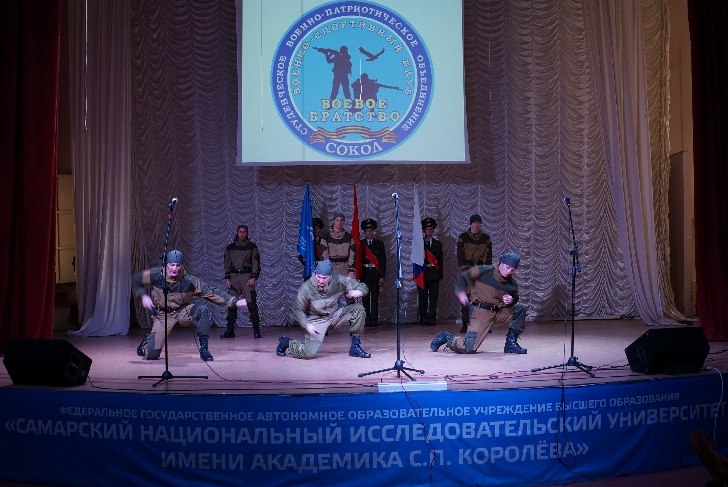 Группа "Сокол-контртерор" функционирует на базе военно-патриотического клуба "Боевое братство" СВПО «Сокол СГАУ» Самарского университета. В этом году на сцену ДК Самарского университета вышли новички, первокурсники.Несмотря на то, что ребята начали тренироваться только с марта 2017г. благодаря целеустремленности и трудолюбию им удалось достичь неплохих результатов.На тренировочных занятиях ребята повысили общий уровень своей физической подготовки.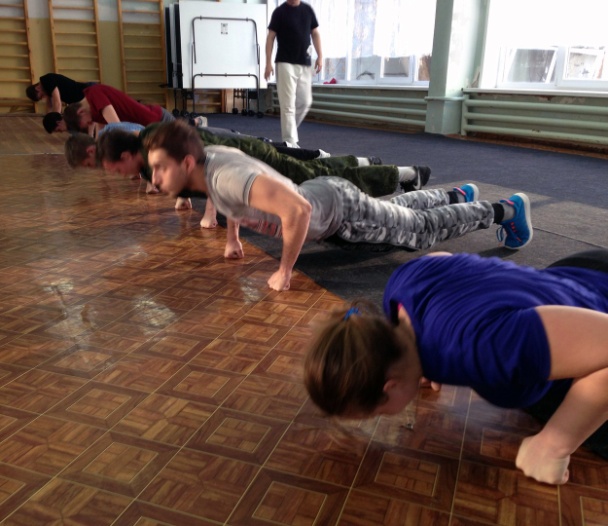 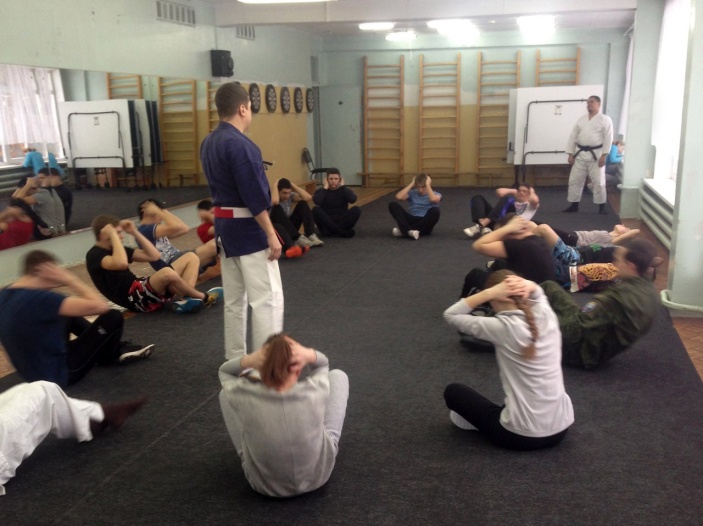 Овладели первичными навыками ударной, бросковой техники и приемам ножевого боя в рамках программы Международной Контртеррористической Тренинговой Ассоциации (МКТА). Успешно освоили и смогли применить на практике навыки самостраховки при выполнении технических, условно боевых действий.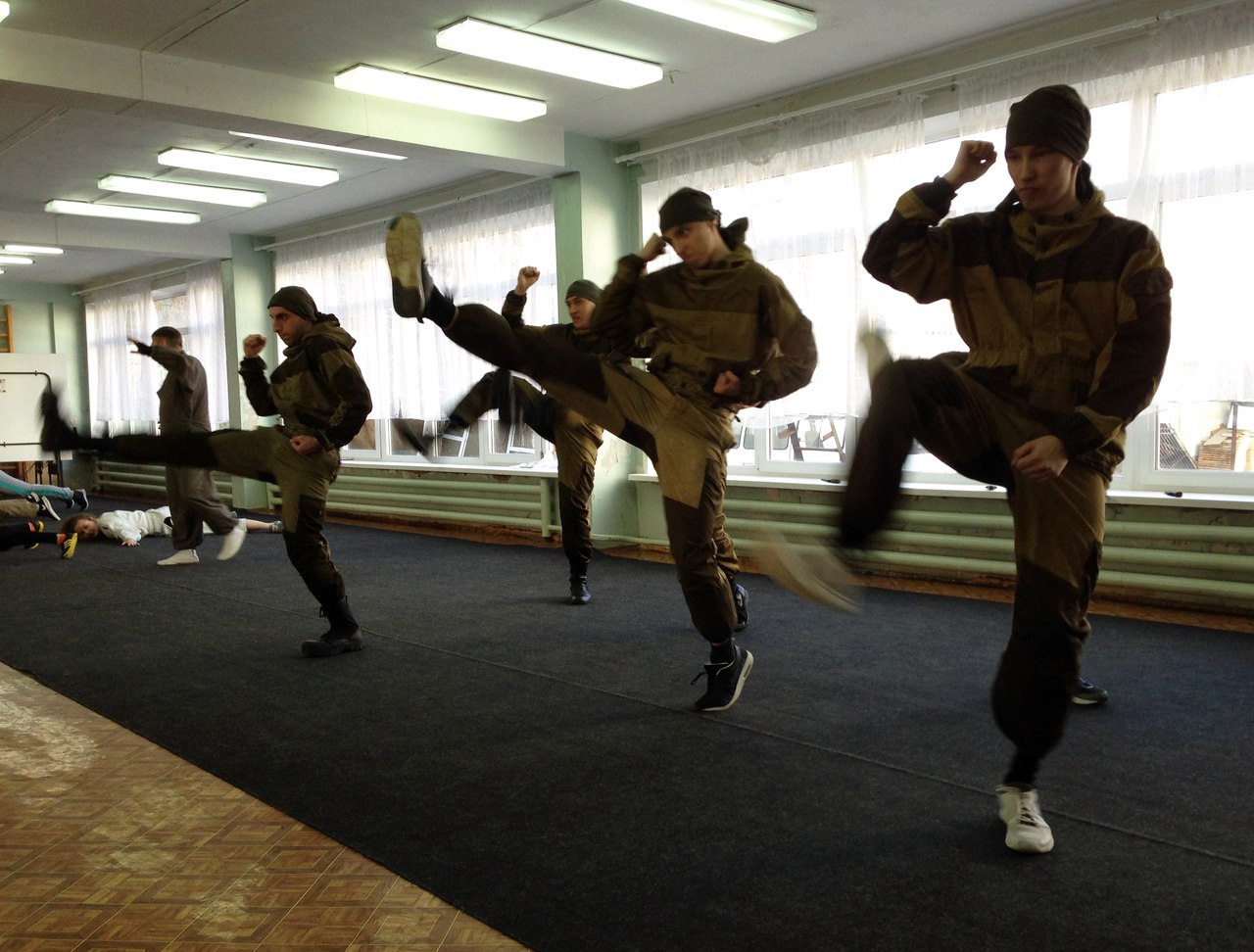 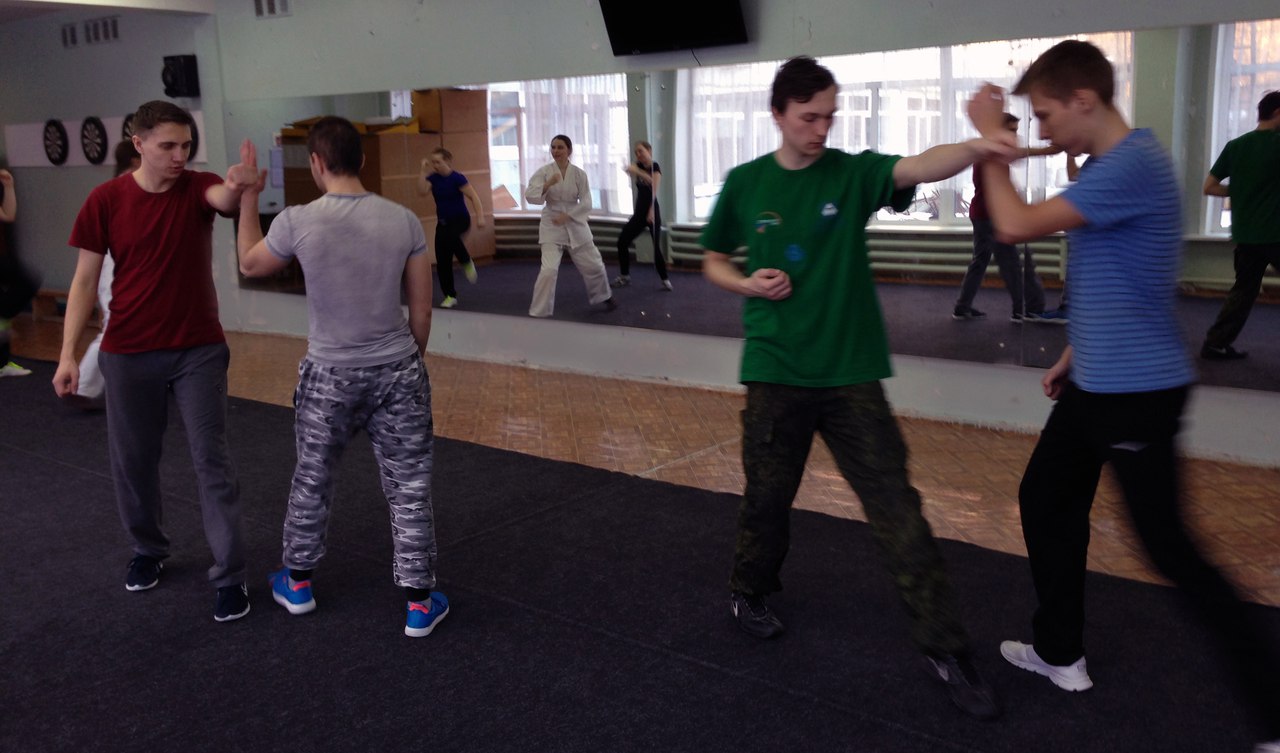 Тренировки в спортивном зале Самарского университета на ул. Потапова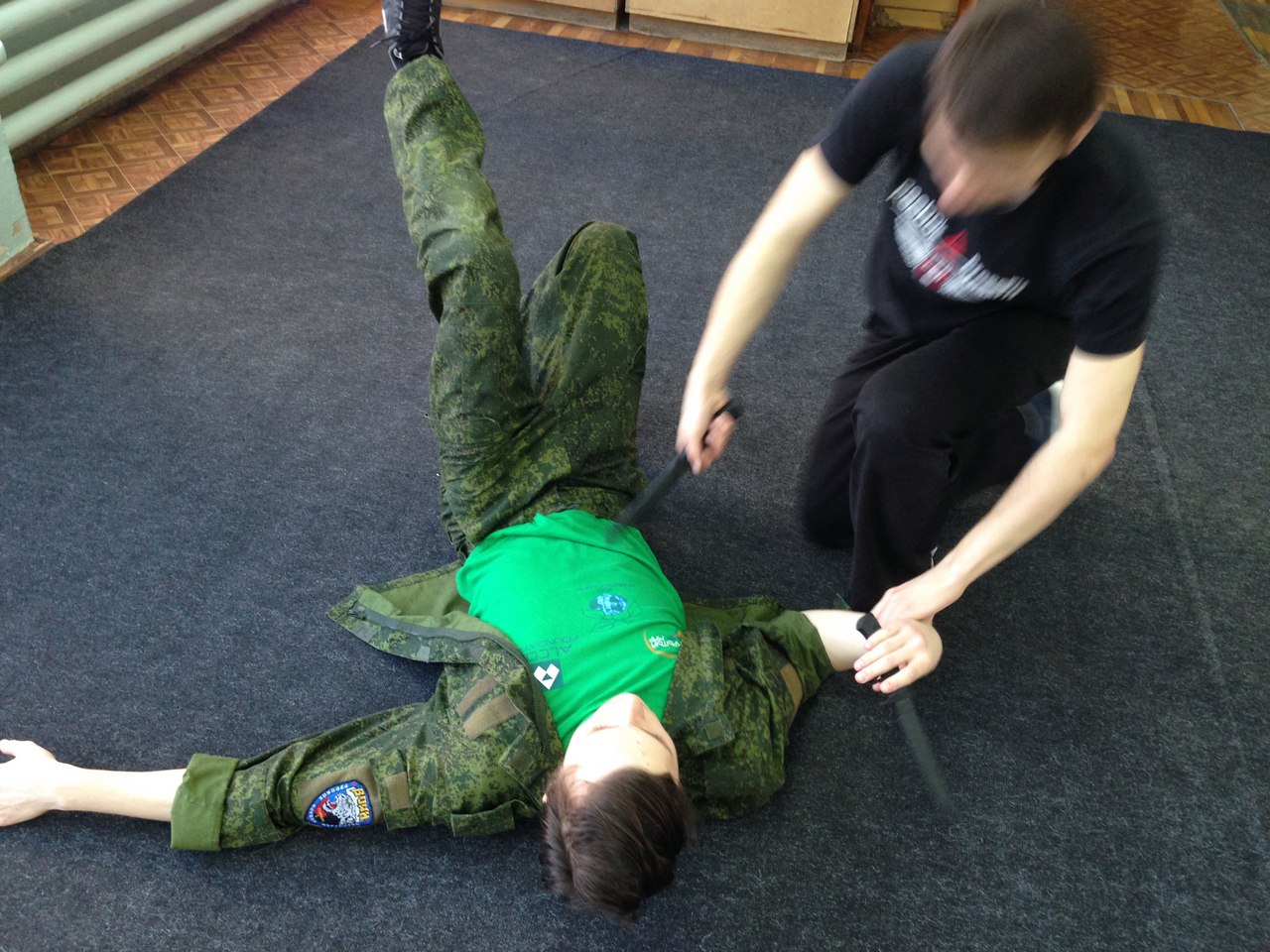 Выступление группы  СВПО СГАУ «Сокол-контртеррор»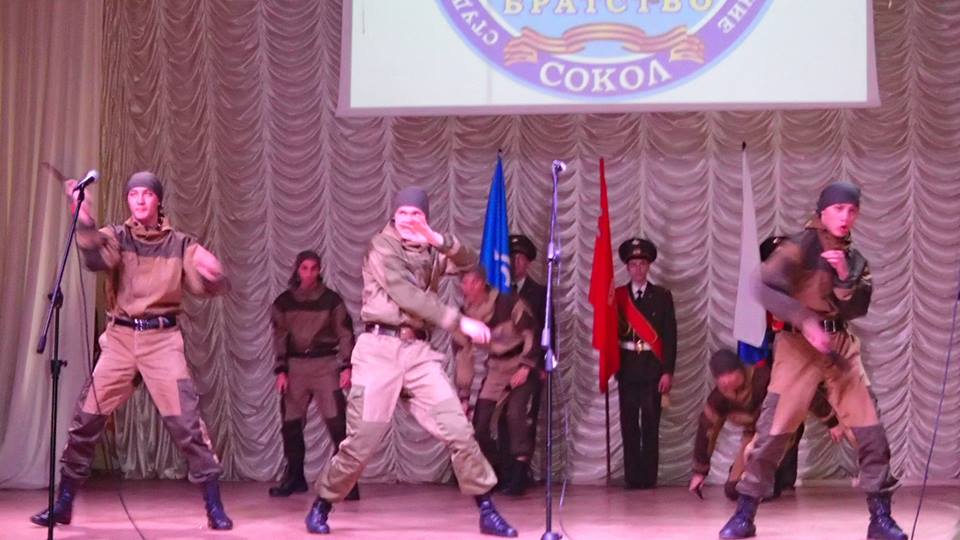 Для участия в выступлении были отобраны лучшие. В результате получилась прекрасная интернациональная команда.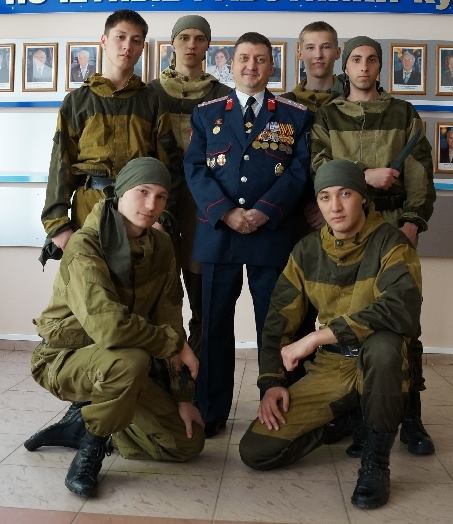 Состав участников в данном мероприятии:Смета расходов на инвентарь, приобретенный для занятий группы "Сокол-контртеррор"  ВПК "Боевое братство" СВПО «Сокол СГАУ»: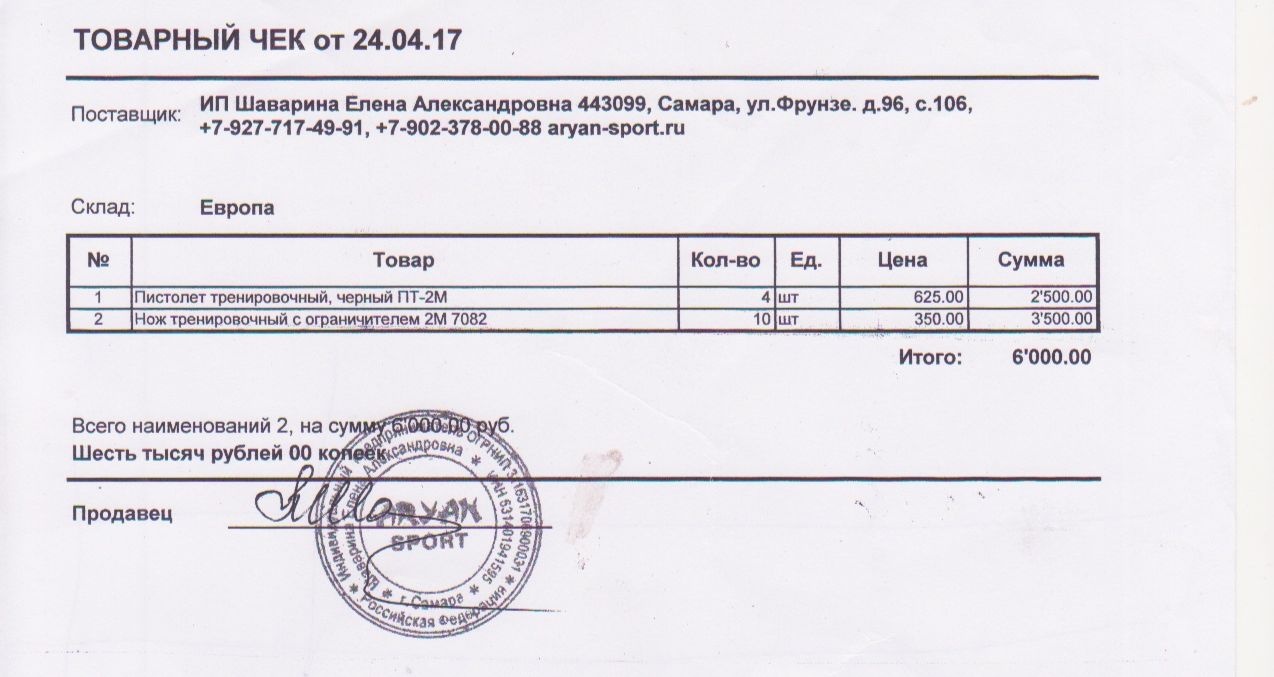 Руководитель группы «Сокол-контртеррор» ВПК «Боевое братство» СВПО «Сокол СГАУ» Самарского университета.                                                                             Икомасов  Дмитрий Юрьевич.Начальник УВР______________М.Г. Резниченко ____ ___________.Руководитель СВПО «Сокол СГАУ»_______________В.Т. Одобеску ____ ___________Руководитель группы «Сокол-контртерроор»_______________ Д.Ю. Икомасов№ п/пФИОУчебная группаТелефонСлесарев Кирилл Андреевич3108 с 43889879265627Разживин Антон Александрович1107 с 43689172948660Ким Алексей Сергеевич1107с 43689610467259Золотухин Алексей Владимирович1107с 43689610467259Калеев Азамат Эсбулатович09106.15089228693162Баракат Амир Анан1115  б 42989376665364